Józsefvárosi Önkormányzat      Képviselő-testület EMBERI ERŐFORRÁS Bizottság JEGYZŐKÖNYVi kivonat
Készült: Az Emberi Erőforrás Bizottság 2016. március 7-én (hétfőn) 16,00 órakora Józsefvárosi Polgármesteri Hivatal(Bp. VIII., Baross u. 63-67.) III. emelet 300-as tárgyalójában megtartott 1. rendkívüli üléséről44/2016.(III.07.) sz. EMBI határozat (9 igen, 0 nem szavazattal, 0 tartózkodás mellett)Az Emberi Erőforrás Bizottság az alábbi napirendet fogadja el:Napirend:Átruházott hatáskörben meghozható döntések:Javaslat pályázati felhívás közzétételére civil szervezetek, művészek és sportolók, egyházak, egyházi szervezetek, nemzetiségi önkormányzatok 2016. évi támogatása érdekében(írásbeli előterjesztés)Előterjesztő: Sántha Péterné – alpolgármesterÁtruházott hatáskörben meghozható döntések:Napirend I/1. pontja: Javaslat pályázati felhívás közzétételére civil szervezetek, művészek és sportolók, egyházak, egyházi szervezetek, nemzetiségi önkormányzatok 2016. évi támogatása érdekében(írásbeli előterjesztés)Előterjesztő: Sántha Péterné – alpolgármester45/2016.(III.07.) sz. EMBI határozat (9 igen, 0 nem szavazattal, 0 tartózkodás mellett)Az Emberi Erőforrás Bizottság úgy dönt, hogy javasolja a polgármesternek a 2016. évi civil pályázat, egyházi pályázat, nemzetiségi pályázat, sport pályázat kiírását a határozat mellékletei szerinti tartalommal.Felelős: polgármesterHatáridő: 2016. március 7.A döntés végrehajtását végző szervezeti egység: Humánszolgáltatási ÜgyosztályA 45/2016. (III.07.) sz. EMBI határozat mellékletét a jegyzőkönyvi kivonat mellékletei tartalmazzák.Budapest, 2016. március 7.										     Zentai Oszkár s. k.									elnökA jegyzőkönyvi kivonat hiteles: 		_____________________________       		Bodnár Gabriella		a Szervezési és Képviselői Iroda vezetőjeA jegyzőkönyvi kivonatot készítette: Veres Evelyn LillaSzervezési és Képviselői Iroda ügyintézője1. számú melléklet„Civil pályázat”Budapest Főváros VIII. kerület Józsefvárosi Önkormányzat pályázatot ír ki tevékenységüket Józsefvárosban kifejtő jogi személyiséggel rendelkező társadalmi és civil szervezetek, alapítványok, valamint Józsefvárosban állandó bejelentett lakcímmel rendelkező művészek részérePályázat célja:A pályázat célja a szociális ellátásról, a kulturális programokról, valamint az egészségügyi, köznevelési, gyermek és ifjúsági feladatokról való gondoskodás, közművelődési, tudományos, művészeti, a lakosság önszerveződő közösségeit érintő tevékenységek támogatása, különös tekintettel az idősekkel kapcsolatos programokra, az esélyegyenlőségre való törekvést segítő tevékenységekre és a roma felzárkóztatást célzó kezdeményezésekre.Pályázat tartalma:Pályázat nyújtható be az 1. pontban (Pályázat célja) megjelölt tevékenységekkel kapcsolatos programok, tervek, események megvalósítására.Az elszámolható költségek típusai:a) programszervezési (programok költségei is: pl. étkeztetés), rendezvényszervezési, táborszervezési, versenyszervezési költségek, ide értve a sportrendezvénnyel összefüggő bírói és orvosi ügyeleti díjat, b) utazási költség, szállásköltség, részvételi díj;c) eszközbeszerzés, eszközfelújítás;d) rendszeres testedzési, sportolási feltételek biztosítása;e) kiadványok, elektronikus és írott szakmai sajtóanyag előállítása;f) a máshova benyújtandó pályázati önrész;g) közhasznú tevékenységgel összefüggő költségek;h) működéssel járó költségek;i) épület-felújítással járó költségek. Pályázók körének meghatározása:Jelen pályázati kiírás keretében pályázatot nyújthatnak be az alábbi feltételeket teljesítők:Budapest Főváros VIII. kerületben bejelentett lakóhellyel rendelkező művészeti tevékenységet folytató magánszemély vagyaz egyesülési jogról, a közhasznú jogállásról, valamint a civil szervezetek működéséről és támogatásáról szóló 2011. évi CLXXV. törvény hatálya alá tartozó jogi személyiséggel rendelkező társadalmi szervezet, szövetség (kivéve a pártot, a munkaadói és munkavállalói érdek-képviseleti szervezetet, a biztosító egyesületet), a Polgári Törvénykönyvről szóló 2013. évi V. törvény alapján létrejött, jogi személyiséggel bíró alapítvány, egyesület (ide nem értve a közalapítványt) amennyiben tevékenységüket kizárólag vagy elsősorban a VIII. kerületi lakosság érdekében végzik vagy bejegyzett székhelyük a VIII. kerület közigazgatási területén van vagy bejegyzett országos vagy regionális szervezetük a VIII. kerület igazgatási területén szervezeti egységgel rendelkezik.Támogatás jellege:A támogatásra rendelkezésre álló keretösszeg 5 millió Ft. A Pályázó által megpályázható maximum összeg a támogatásra rendelkezésre álló keretösszeg. Pályázó vissza nem térítendő támogatásban részesül. Magánszemélyek esetén az elnyert támogatás a hatályos TB és SZJA törvényben meghatározott járulékokkal és adóval csökkentve kerül kifizetésre. Tartalmi, formai követelmények:Érvényesen pályázni a felhívásban megjelölt határidőben, a pályázati felhíváshoz csatolt pályázati adatlap és nyilatkozat kitöltésével és az arra jogosult általi aláírásával lehet. A pályázathoz részletes költségtervet kell benyújtani. Az adatlaphoz az adatlapon vagy a pályázati felhívásban megjelölt dokumentumokat, igazolásokat, nyilatkozatokat – amennyiben az a pályázó esetében értelmezhető – hiánytalanul be kell csatolni. Hiánypótlásra kizárólag a pályázatok benyújtására nyitva álló határidőn belül van lehetőség. A nem megfelelő módon vagy nem megfelelő szervezet/személy által benyújtott pályázati kérelmek érvénytelenek.Korlátozások:az elnyert összeg nem használható fel a 2. pontban (Pályázat tartalma) felsorolt célok elérésén kívül más jellegű kiadásokra;egy pályázó jelen pályázatra egy pályázatot adhat be;nem részesülhet támogatásban az a pályázó, akinek köztartozása áll fenn;a tudomásszerzéstől számított két éven belül nem részesülhet támogatásban az aki:a) a támogatásra benyújtott pályázati dokumentációjában lényeges körülményről, tényről valótlan vagy hamis adatot szolgáltatott, vagyb) a támogatást a támogatási szerződésben megjelölt céltól részben vagy egészben eltérően használta fel, vagyc) Budapest Józsefvárosi Önkormányzattal kötött támogatási szerződésben vállalt kötelezettségét nem, vagy nem határidőre teljesítette.amennyiben a pályázó az Önkormányzat korábbi pályázata alapján támogatásban részesült és az elszámolási kötelezettség határideje lejárt, újabb pályázatot akkor nyújthat be, ha elszámolását az Önkormányzat elfogadta. az Önkormányzat kötelező feladatát megállapodás alapján átvállaló szerződéses partner nem nyújthat be pályázatot a megállapodás tárgya szerinti feladat ellátására;Előnyben részesül a Pályázó:A pályázatok elbírálása során előnyben részesül az a Pályázó, aki állami, önkormányzati támogatásban nem részesül, nincs szponzori szerződése és az önkormányzati feladatokhoz kapcsolódó tevékenységet folytat, illetve az a Pályázó, aki a pályázati célokban megfogalmazott feladatokhoz önrészt is biztosít. Információ kérhető:Rókusfalvy-Bodor Gergely (Polgármesteri Hivatal Humánszolgáltatási Ügyosztály Humánkapcsolati Iroda) Bp., VIII. Baross u. 63-67. III. emelet 323 szoba, telefon: 459-2130, e-mail: bodorg@jozsefvaros.hu. Ügyfélfogadási rend: Hétfő: 13.30-18 óra, Szerda: 8.15-16.30 óra, Péntek: 8.15-11.30 óraA pályázat benyújtásának módja, hiánypótlás:A teljes pályázati dokumentációt magyar nyelven, egy eredeti példányban kell a következő címre és formában személyesen kell eljuttatni: Budapest Főváros VIII. kerület Józsefvárosi Polgármesteri Hivatal Támpont 1082 Bp., Baross u. 63.-67. fszt. Hétfő: 8.15-18.00, Kedd: 8.15-16.00, Szerda: 8.15-16.30, Csütörtök: 8.15-16.00, Péntek: 8.15-13.30. A borítékon fel kell tüntetni: „Civil pályázat”A személyes beadás legkésőbbi időpontja: 2016. április 6. 16 óra.A projekt adatlapja sem formájában, sem tartalmában nem változtatható. A csatolandó mellékleteket személyesen papíralapon kell lezárt borítékban benyújtani. Hiánypótlás: kizárólag a pályázatok benyújtására nyitva álló határidőn belül van lehetőség, azaz 2016. április 6-án 16.00-ig.Információk az értékelésről, értesítésről, szerződéskötésről, elszámolásról:A beérkező pályázatok nyilvántartását, formai értékelését a Józsefvárosi Polgármesteri Hivatal Humánszolgáltatási Ügyosztály Humánkapcsolati Irodája végzi. A pályázatokról a kiíró legkésőbb 2016. április 21-ig dönt a formai és tartalmi szempontok figyelembevételével. A döntés ellen fellebbezési lehetőség nincs. A kiíró a döntésről a döntést követő 10 napon belül értesíti a pályázót.A kiíró támogatási szerződést köt a pályázati összegben részesülő pályázókkal, amelyben szabályozásra kerül a támogatás felhasználásának és elszámolásának rendje. Ennek határidőre történő aláírt visszaküldése a támogatás átutalásának a feltétele.A kiíró a támogatások utalását követően a józsefvárosi honlapon (www.jozsefvaros.hu) – a hatályos jogszabályok szerint – közzéteszi a támogatottak jegyzékét az elnyert támogatási összegekkel együtt.A projekt megvalósítása:A projekt megvalósításának kezdő napja: a pályázati kiírás napja, végső határideje: 2016. december 31.A pénzügyi elszámolás végső határideje: 2017. február 15.A projekt saját felelősségre a támogatási szerződés megkötése előtt a kiírás dátumától elkezdhető.A Budapest Főváros VIII. kerület Józsefvárosi Önkormányzatának „ A Józsefvárosban működő önszerveződő közösségek, továbbá művészek és sportolók pályázati támogatásáról” szóló 7/2016. (III.03.) önkormányzati rendelete a pályázati felhívás mellékletét képezi. A pályázat kiírója a projekt megvalósulása alatt helyszíni ellenőrzést tarthat, mely során a projekthez kapcsolódó dokumentumokat is ellenőrizheti.Budapest, 2016. március …..Dr. Kocsis Máté					                               polgármester 2. számú melléklet„Sport pályázat”Budapest Főváros VIII. kerület Józsefvárosi Önkormányzat pályázatot ír ki tevékenységüket Józsefvárosban kifejtő jogi személyiséggel rendelkező társadalmi és sport szervezetek, alapítványok, valamint Józsefvárosban állandó bejelentett lakcímmel rendelkező igazolt sportolók részérePályázat célja:A pályázat célja, hogy az Önkormányzat segítse a sportolni vágyó józsefvárosiakat, szélesítse a színvonalas sport programok kínálatát, tartalmas szabadidő-eltöltést kínáljon az érdeklődők számára, figyelmet fordítva az esélyegyenlőségre való törekvést segítő tevékenységekre.Pályázat tartalma:Pályázat nyújtható be az 1. pontban (Pályázat célja) megjelölt tevékenységekkel kapcsolatos programok, tervek, események megvalósítására.Az elszámolható költségek típusai:a) programszervezési (programok költségei is: pl: étkeztetés), rendezvényszervezési, táborszervezési, versenyszervezési költségek, ide értve a sportrendezvénnyel összefüggő bírói és orvosi ügyeleti díjat;b) utazási költség, szállásköltség, részvételi díj;c) eszközbeszerzés, eszközfelújítás;d) rendszeres testedzési, sportolási feltételek biztosítása;e) kiadványok, elektronikus és írott szakmai sajtóanyag előállítása;f) a máshova benyújtandó pályázati önrész;g) közhasznú tevékenységgel összefüggő költségek;h) működéssel járó költségek;i) épület-felújítással járó költségek.Pályázók körének meghatározása:Jelen pályázati kiírás keretében pályázatot nyújthatnak be az alábbi feltételeket teljesítők:Budapest Főváros VIII. kerületben bejelentett lakóhellyel rendelkező sportoló nevében az a szervezet, ahol a sportoló igazolt versenyző; vagyaz egyesülési jogról, a közhasznú jogállásról, valamint a civil szervezetek működéséről és támogatásáról szóló 2011. évi CLXXV. törvény hatálya alá tartozó jogi személyiséggel rendelkező társadalmi szervezet, szövetség (kivéve a pártot, a munkaadói és munkavállalói érdek-képviseleti szervezetet, a biztosító egyesületet), a Polgári Törvénykönyvről szóló 2013. évi V. törvény alapján létrejött, jogi személyiséggel bíró alapítvány, egyesület (ide nem értve a közalapítványt) amennyiben tevékenységüket kizárólag vagy elsősorban a VIII. kerületi lakosság érdekében végzik vagy bejegyzett székhelyük a VIII. kerület közigazgatási területén van vagy bejegyzett országos vagy regionális szervezetük a VIII. kerület igazgatási területén szervezeti egységgel rendelkezik.a Sportról szóló 2004. évi I. törvény 15. § (1) bekezdésében meghatározott sportszervezet.Támogatás jellege:A támogatásra rendelkezésre álló keretösszeg 1 millió Ft. A Pályázó által megpályázható maximum összeg a támogatásra rendelkezésre álló keretösszeg. A Pályázó vissza nem térítendő támogatásban részesül.  Tartalmi, formai követelmények:Érvényesen pályázni a felhívásban megjelölt határidőben, a pályázati felhíváshoz csatolt pályázati adatlap és nyilatkozat kitöltésével és az arra jogosult általi aláírásával lehet. A pályázathoz részletes költségtervet kell benyújtani. Az adatlaphoz az adatlapon vagy a pályázati felhívásban megjelölt dokumentumokat, igazolásokat, nyilatkozatokat – amennyiben az a pályázó esetében értelmezhető – hiánytalanul be kell csatolni. Hiánypótlásra kizárólag a pályázatok benyújtására nyitva álló határidőn belül van lehetőség. A nem megfelelő módon vagy nem megfelelő szervezet/személy által benyújtott pályázati kérelmek érvénytelenek.Korlátozások:az elnyert összeg nem használható fel a 2. pontban (Pályázat tartalma) felsorolt célok elérésén kívül más jellegű kiadásokra;egy pályázó jelen pályázatra egy pályázatot adhat be, kivéve azt az esetet, ha a szervezet Budapest Főváros VIII. kerületben bejelentett lakóhellyel rendelkező, a szervezetnél igazolt versenyző sportoló nevében ad be pályázatot, ebben az esetben sportolónként adható be egy-egy pályázat.nem részesülhet támogatásban az a pályázó, akinek köztartozása áll fenn;a tudomásszerzéstől számított két éven belül nem részesülhet támogatásban az aki:a) a támogatásra benyújtott pályázati dokumentációjában lényeges körülményről, tényről valótlan vagy hamis adatot szolgáltatott, vagyb) a támogatást a támogatási szerződésben megjelölt céltól részben vagy egészben eltérően használta fel, vagyc) Budapest Józsefvárosi Önkormányzattal kötött támogatási szerződésben vállalt kötelezettségét nem, vagy nem határidőre teljesítette.amennyiben a pályázó az Önkormányzat korábbi pályázata alapján támogatásban részesült és az elszámolási kötelezettség határideje lejárt, újabb pályázatot akkor nyújthat be, ha elszámolását az Önkormányzat elfogadta. az Önkormányzat kötelező feladatát megállapodás alapján átvállaló szerződéses partner nem nyújthat be pályázatot a megállapodás tárgya szerinti feladatellátására.Előnyben részesül a Pályázó:A pályázatok elbírálása során előnyben részesül az a Pályázó, aki állami, önkormányzati támogatásban nem részesült, nincs szponzori szerződése és az önkormányzati feladatokhoz kapcsolódó tevékenységet folytat, illetve az a Pályázó, aki a pályázati célokban megfogalmazott feladatokhoz önrészt is biztosít. Információ kérhető:Novák Imre (Polgármesteri Hivatal Humánszolgáltatási Ügyosztály Humánkapcsolati Iroda) Bp., VIII. Baross u. 63-67. III. emelet 323 szoba, telefon: 459-2194, e-mail: novaki@jozsefvaros.hu. Ügyfélfogadási rend: Hétfő: 13.30-18 óra, Szerda: 8.15-16.30 óra, Péntek: 8.15-11.30 óraA pályázat benyújtásának módja, hiánypótlás:A teljes pályázati dokumentációt magyar nyelven, egy eredeti példányban kell a következő címre és formában személyesen eljuttatni: Budapest Főváros VIII. kerület Józsefvárosi Polgármesteri Hivatal Támpont 1082 Bp., Baross u. 63.-67. fszt. Hétfő: 8.15-18.00, Kedd: 8.15-16.00, Szerda: 8.15-16.30, Csütörtök: 8.15-16.00, Péntek: 8.15-13.30. A borítékon fel kell tüntetni: „Sport pályázat”A személyes beadás legkésőbbi időpontja: 2016. április 6. 16 óra.A projekt adatlapja sem formájában, sem tartalmában nem változtatható. Hiánypótlás: kizárólag a pályázatok benyújtására nyitva álló határidőn belül van lehetőség, azaz 2016. április 6-án 16.00-ig.Információk az értékelésről, értesítésről, szerződéskötésről, elszámolásról:A beérkező pályázatok nyilvántartását, formai értékelését Józsefvárosi Polgármesteri Hivatal Humánszolgáltatási Ügyosztály Humánkapcsolati Irodája végzi. A pályázatokról a kiíró legkésőbb 2016. április 21-ig dönt a formai és tartalmi szempontok figyelembevételével. A döntés ellen fellebbezési lehetőség nincs. A kiíró a döntésről a döntést követő 10 napon belül értesíti a pályázót.A kiíró támogatási szerződést köt a pályázati összegben részesülő pályázókkal, amelyben szabályozásra kerül a támogatás felhasználásának és elszámolásának rendje. Ennek határidőre történő aláírt visszaküldése a támogatás átutalásának a feltétele.A kiíró a támogatások utalását követően a józsefvárosi honlapon (www.jozsefvaros.hu) – a hatályos jogszabályok szerint – közzéteszi a támogatottak jegyzékét az elnyert támogatási összegekkel együtt.A projekt megvalósítása:A projekt megvalósításának kezdő határideje: a pályázati kiírás napja, végső határideje: 2016. december 31.A pénzügyi elszámolás végső határideje: 2017. február 15.A projekt saját felelősségre a támogatási szerződés megkötése előtt a kiírás dátumától elkezdhető.A Budapest Főváros VIII. kerület Józsefvárosi Önkormányzatának „ A Józsefvárosban működő önszerveződő közösségek, továbbá művészek és sportolók pályázati támogatásáról” szóló 7/2016. (III.03.) önkormányzati rendelete a pályázati felhívás mellékletét képezi.  A pályázat kiírója a projekt megvalósulása alatt helyszíni ellenőrzést tarthat, mely során a projekthez kapcsolódó dokumentumokat is ellenőrizheti.Budapest, 2016. március …                                                                                        Dr. Kocsis Máté					                           polgármester3. számú melléklet„Egyházi pályázat”Budapest Főváros VIII. kerület Józsefvárosi Önkormányzat pályázatot ír ki tevékenységüket Józsefvárosban kifejtő egyházak, egyházi szervezetek, alapítványok részérePályázat célja:A pályázat elsődleges célja, hogy a Józsefvárosban működő egyházak, egyházi szervezetek, alapítványok támogatáshoz juthassanak, mely segíti további közösségszervező, szociális ellátó, kulturális programszervező, valamint az egészségügyi, köznevelési, gyermek és ifjúsági feladatokról való gondoskodásukat, különös tekintettel az idősekkel kapcsolatos programokra, az esélyegyenlőségre való törekvést segítő tevékenységekre és a roma felzárkóztatást célzó kezdeményezésekre, illetve kiemelten hozzájárul a kerületben található épületállomány felújításához.Pályázat tartalma:Pályázat nyújtható be az 1. pontban (Pályázat célja) megjelölt tevékenységekkel kapcsolatos programok, tervek, események megvalósítására azzal, hogy az elnyerhető és elnyert összeg 25 %-át, vagy ha a maximálisan elnyerhető támogatási összegnél kevesebb a megpályázott összeg, abban az esetben a megpályázott összeg 25%-át az alábbi célok valamelyikére kell felhasználni:- táboroztatás- rendezvény megtartása- kulturális programok szervezése, lebonyolításaAz elszámolható költségek típusai:a) programszervezési (a programok költségei is: pl. étkeztetés), rendezvényszervezési, táborszervezési, versenyszervezési költségek, ide értve a sportrendezvénnyel összefüggő bírói és orvosi ügyeleti díjat;b) utazási költség, szállásköltség, részvételi díj;c) eszközbeszerzés, eszközfelújítás;d) rendszeres testedzési, sportolási feltételek biztosítása;e) kiadványok, elektronikus és írott szakmai sajtóanyag előállítása;f) a máshova benyújtandó pályázati önrész;g) közhasznú tevékenységgel összefüggő költségek;h) működéssel járó költségek;i) épület-felújítással járó költségek.Pályázók körének meghatározása:Jelen pályázati kiírás keretében pályázatot nyújthatnak be az alábbi feltételeket teljesítők:a lelkiismereti és vallásszabadságról szóló 2011. évi C. törvény rendelkezései alapján egyháznak minősülő szervezetek, vagya Polgári Törvénykönyvről szóló 2013. évi V. törvény alapján létrejött, jogi személyiséggel bíró alapítvány, egyesület (ide nem értve a közalapítványt),amennyiben tevékenységüket kizárólag vagy elsősorban a VIII. kerületi lakosság érdekében végzik vagy bejegyzett székhelyük a VIII. kerület közigazgatási területén van vagy bejegyzett országos vagy regionális szervezetük a VIII. kerület igazgatási területén szervezeti egységgel rendelkezik.Támogatás jellege:A támogatásra rendelkezésre álló keretösszeg 5 millió Ft. A Pályázó által megpályázható maximum összeg a támogatásra rendelkezésre álló keretösszeg. A Pályázó vissza nem térítendő támogatásban részesül. A pályázat tartalmi, formai követelményei:Érvényesen pályázni a felhívásban megjelölt határidőben, a pályázati felhíváshoz csatolt pályázati adatlap és nyilatkozat kitöltésével és az arra jogosult általi aláírásával lehet. A pályázathoz részletes költségteret kell benyújtani. Az adatlaphoz az adatlapon vagy a pályázati felhívásban megjelölt dokumentumokat, igazolásokat, nyilatkozatokat – amennyiben az a pályázó esetében értelmezhető – hiánytalanul be kell csatolni. Hiánypótlásra kizárólag a pályázatok benyújtására nyitva álló határidőn belül van lehetőség. A nem megfelelő módon vagy nem megfelelő szervezet/személy által benyújtott pályázati kérelmek érvénytelenek.Korlátozások:az elnyert összeg nem használható fel a 2. pontban (Pályázat tartalma) felsorolt célok elérésén kívül más jellegű kiadásokra;egy pályázó jelen pályázatra egy pályázatot adhat be;nem részesülhet támogatásban az a pályázó, akinek köztartozása áll fenn;a tudomásszerzéstől számított két éven belül nem részesülhet támogatásban az aki:a) a támogatásra benyújtott pályázati dokumentációjában lényeges körülményről, tényről valótlan vagy hamis adatot szolgáltatott, vagyb) a támogatást a támogatási szerződésben megjelölt céltól részben vagy egészben eltérően használta fel, vagyc) Budapest Józsefvárosi Önkormányzattal kötött támogatási szerződésben vállalt kötelezettségét nem, vagy nem határidőre teljesítette.amennyiben a pályázó az Önkormányzat korábbi pályázata alapján támogatásban részesült és az elszámolási kötelezettség határideje lejárt, újabb pályázatot akkor nyújthat be, ha elszámolását az Önkormányzat elfogadta. az Önkormányzat kötelező feladatát megállapodás alapján átvállaló szerződéses partner nem nyújthat be pályázatot a megállapodás tárgya szerinti feladatellátására;Előnyben részesül a Pályázó:A pályázatok elbírálása során előnyben részesül az a Pályázó, aki önkormányzati támogatásban nem részesült, nincs szponzori szerződése és az önkormányzati feladatokhoz kapcsolódó tevékenységet folytat, illetve az a Pályázó, aki a pályázati célokban megfogalmazott feladatokhoz önrészt is biztosít. Információ kérhető:Novák Imrétől (Polgármesteri Hivatal Humánszolgáltatási Ügyosztály Humánkapcsolati Iroda) Bp., VIII. Baross u. 63-67. III. emelet 323 szoba, telefon: 459-2194, e-mail: novaki@jozsefvaros.hu Ügyfélfogadási rend: Hétfő: 13.30-18 óra, Szerda: 8.15-16.30 óra, Péntek: 8.15-11.30 óra között.A pályázat benyújtásának módja, hiánypótlás:A teljes pályázati dokumentációt magyar nyelven, egy eredeti példányban kell a következő címre és formában személyesen kell eljuttatni: Budapest Főváros VIII. kerület Józsefvárosi Polgármesteri Hivatal Támpont 1082 Bp., Baross u. 63.-67. fszt. Hétfő: 8.15-18.00, Kedd: 8.15-16.00, Szerda: 8.15-16.30, Csütörtök: 8.15-16.00, Péntek: 8.15-13.30. A borítékon fel kell tüntetni: „Egyházi pályázat”A személyes beadás legkésőbbi időpontja: 2016. április 6. 16 óra.A projekt adatlapja sem formájában, sem tartalmában nem változtatható. A csatolandó mellékleteket személyesen papír-alapon kell lezárt borítékban benyújtani. Hiánypótlás: kizárólag a pályázatok benyújtására nyitva álló határidőn belül van lehetőség, azaz 2016. április 6-án 16.00-ig.Információk az értékelésről, értesítésről, szerződéskötésről, elszámolásról:A beérkező pályázatok nyilvántartását, formai értékelését Józsefvárosi Polgármesteri Hivatal Humánszolgáltatási Ügyosztály Humánkapcsolati Irodája végzi. A pályázatokról a kiíró legkésőbb 2016. április 21-ig dönt a formai és tartalmi szempontok figyelembevételével. A döntés ellen fellebbezési lehetőség nincs. A kiíró a döntésről a döntést követő 10 napon belül értesíti a pályázót.A kiíró támogatási szerződést köt a pályázati összegben részesülő pályázókkal, amelyben szabályozásra kerül a támogatás felhasználásának és elszámolásának rendje. Ennek határidőre történő aláírt visszaküldése a támogatás átutalásának a feltétele.A kiíró a támogatások utalását követően a józsefvárosi honlapon (www.jozsefvaros.hu) – a hatályos jogszabályok szerint – közzéteszi a támogatottak jegyzékét az elnyert támogatási összegekkel együtt.A projekt megvalósítása:A projekt megvalósításának kezdő határideje: a pályázati kiírás napja, végső határideje: 2016. december 31.A pénzügyi elszámolás végső határideje: 2017. február 15.A projekt saját felelősségre a támogatási szerződés megkötése előtt a kiírás dátumától elkezdhető.A Budapest Főváros VIII. kerület Józsefvárosi Önkormányzatának „ A Józsefvárosban működő önszerveződő közösségek, továbbá művészek és sportolók pályázati támogatásáról” szóló 7/2016. (III.03.) önkormányzati rendelete a pályázati felhívás mellékletét képezi.  A pályázat kiírója a projekt megvalósulása alatt helyszíni ellenőrzést tarthat, mely során a projekthez kapcsolódó dokumentumokat is ellenőrizheti.Budapest, 2016. március 							Dr. Kocsis Máté	polgármester4. számú melléklet„Nemzetiségi pályázat”Budapest Főváros VIII. kerület Józsefvárosi Önkormányzat pályázatot ír ki Józsefvárosban működő helyi nemzetiségi önkormányzatok részérePályázat célja:A pályázat elsődleges célja, hogy a Józsefvárosban működő nemzetiségi önkormányzatok támogatáshoz juthassanak, amely segíti további közösségszervező, szociális ellátó, kulturális programszervező, valamint az egészségügyi, köznevelési, gyermek és ifjúsági feladatokról való gondoskodásukat, különös tekintettel az idősekkel kapcsolatos programokra, a hagyományőrző és az esélyegyenlőségre való törekvést segítő tevékenységekre, valamint a nemzetiségek jogairól szóló 2011. évi CLXXIX. törvény alapján kötelező és önként vállalt feladatait.Pályázat tartalma:Pályázat nyújtható be az 1. pontban (Pályázat célja) megjelölt tevékenységekkel kapcsolatos programok, tervek, események megvalósítására.Az elszámolható költségek típusai:a) program költségei: programszervezési, rendezvényszervezési, táborszervezési, versenyszervezési költségek, ezek bonyolítási költségei, programokhoz kapcsolódó egyéb költségek pl. biztosítási, benevezési díj, pályázati díj;  utazási költség, szállásköltség, részvételi díj;c) programokhoz kapcsolódó anyag- és eszközbeszerzés;d) reprezentációs költségek, valamint a hozzá kapcsolódó adó és járulékfizetési kötelezettségek;e) kiadványok, elektronikus és írott szakmai sajtóanyag előállítása;f) a máshova benyújtandó pályázati önrész;h) a jelen pályázati kiírás 1. pontjában meghatározott céllal összefüggő egyéb Budapest Józsefvárosi Önkormányzat és a pályázó nemzetiségi önkormányzat között fennálló megállapodás részét nem képező eszközbeszerzésre, eszközfelújításra fordított költség. Pályázók körének meghatározása:Jelen pályázati kiírás keretében pályázatot nyújthatnak be a nemzetiségek jogairól szóló 2011. évi CLXXIX. törvény alapján létrehozott, Józsefvárosban működő helyi nemzetiségi önkormányzatok. A nemzetiségi önkormányzatok önállóan és több nemzetiségi önkormányzat közösen megvalósítandó programok, tervek, események megvalósítására is pályázhatnak.Támogatás jellege:A támogatásra rendelkezésre álló keretösszeg 5.807.000.- Ft. A Pályázó által megpályázható maximum összeg a támogatásra rendelkezésre álló keretösszeg. A Pályázó vissza nem térítendő támogatásban részesül.5.	A pályázat tartalmi, formai követelményei:Érvényesen pályázni a felhívásban megjelölt határidőben, a pályázati felhíváshoz csatolt pályázati adatlap és nyilatkozat kitöltésével és az arra jogosult általi aláírásával lehet. A pályázathoz részletes költségteret kell benyújtani. Az adatlaphoz az adatlapon vagy a pályázati felhívásban megjelölt dokumentumokat, igazolásokat, nyilatkozatokat – amennyiben az a pályázó esetében értelmezhető – hiánytalanul be kell csatolni. Hiánypótlásra kizárólag a pályázatok benyújtására nyitva álló határidőn belül van lehetőség. A nem megfelelő módon vagy nem megfelelő szervezet/személy által benyújtott pályázati kérelmek érvénytelenek.Korlátozások:az elnyert összeg nem használható fel a 2. pontban (Pályázat tartalma) felsorolt célok elérésén kívül más jellegű kiadásokra;egy pályázó önállóan és más nemzetiségi önkormányzattal közösen egy-egy pályázatot adhat be, úgy hogy ugyanarra a támogatási célra csak 1 pályázat adható be;nem részesülhet támogatásban az a pályázó, akinek köztartozása áll fenn;a tudomásszerzéstől számított két éven belül nem részesülhet támogatásban az aki:a) a támogatásra benyújtott pályázati dokumentációjában lényeges körülményről, tényről valótlan vagy hamis adatot szolgáltatott, vagyb) a támogatást a támogatási szerződésben megjelölt céltól részben vagy egészben eltérően használta fel, vagyc) Budapest Józsefvárosi Önkormányzattal kötött támogatási szerződésben vállalt kötelezettségét nem, vagy nem határidőre teljesítette.amennyiben a pályázó az Önkormányzat korábbi pályázata alapján támogatásban részesült és az elszámolási kötelezettség határideje lejárt, újabb pályázatot akkor nyújthat be, ha elszámolását az Önkormányzat elfogadta. az Önkormányzat kötelező feladatát megállapodás alapján átvállaló szerződéses partner nem nyújthat be pályázatot a megállapodás tárgya szerinti feladatellátására;Előnyben részesül az a Pályázó, amely:A pályázatok elbírálása során előnyben részesül az a Pályázó, aki az önkormányzati feladatokhoz kapcsolódó tevékenységet folytat, illetve az a Pályázó, aki a pályázati célokban megfogalmazott feladatokhoz önrészt is biztosít.Információ kérhető:Rókusfalvy-Bodor Gergely (Polgármesteri Hivatal Humánszolgáltatási Ügyosztály Humánkapcsolati Iroda) Bp., VIII. Baross u. 63-67. III. emelet 323 szoba, telefon: 459-2130, e-mail: bodorg@jozsefvaros.hu. Ügyfélfogadási rend: Hétfő: 13.30-18 óra, Szerda: 8.15-16.30 óra, Péntek: 8.15-11.30 óra között.A pályázat benyújtásának módja, hiánypótlás:A teljes pályázati dokumentációt magyar nyelven, egy eredeti példányban kell a következő címre és formában személyesen kell eljuttatni: Budapest Főváros VIII. kerület Józsefvárosi Polgármesteri Hivatal Támpont 1082 Bp., Baross u. 63.-67. fszt. Hétfő: 8.15-18.00, Kedd: 8.15-16.00, Szerda: 8.15-16.30, Csütörtök: 8.15-16.00, Péntek: 8.15-13.30. A borítékon fel kell tüntetni: „Nemzetiségi pályázat”A személyes beadás legkésőbbi időpontja: 2016. április 6. 16 óra.A projekt adatlapja sem formájában, sem tartalmában nem változtatható. A csatolandó mellékleteket személyesen papír-alapon kell lezárt borítékban benyújtani. Hiánypótlás: kizárólag a pályázatok benyújtására nyitva álló határidőn belül van lehetőség, azaz 2016. április 6-án 16.00-ig.Információk az értékelésről, értesítésről, szerződéskötésről, elszámolásról:A beérkező pályázatok nyilvántartását, formai értékelését Józsefvárosi Polgármesteri Hivatal Humánszolgáltatási Ügyosztály Humánkapcsolati Irodája végzi. A pályázatokról a kiíró legkésőbb 2016. április 21-ig dönt a formai és tartalmi szempontok figyelembevételével. A döntés ellen fellebbezési lehetőség nincs. A kiíró a döntésről a döntést követő 10 napon belül értesíti a pályázót.A kiíró támogatási szerződést köt a pályázati összegben részesülő pályázókkal, amelyben szabályozásra kerül a támogatás felhasználásának és elszámolásának rendje. Ennek határidőre történő aláírt visszaküldése a támogatás átutalásának a feltétele.A kiíró a támogatások utalását követően a józsefvárosi honlapon (www.jozsefvaros.hu) – a hatályos jogszabályok szerint – közzéteszi a támogatottak jegyzékét az elnyert támogatási összegekkel együtt.A projekt megvalósítása:A projekt megvalósításának kezdő határideje: a pályázati kiírás napja, végső határideje: 2016. december 31.A pénzügyi elszámolás végső határideje: 2017. február 15.A projekt saját felelősségre a támogatási szerződés megkötése előtt a kiírás dátumától elkezdhető.A Budapest Főváros VIII. kerület Józsefvárosi Önkormányzatának „ A Józsefvárosban működő önszerveződő közösségek, továbbá művészek és sportolók pályázati támogatásáról” szóló 7/2016. (III.03.) önkormányzati rendelete a pályázati felhívás mellékletét képezi.A pályázat kiírója a projekt megvalósulása alatt helyszíni ellenőrzést tarthat, mely során a projekthez kapcsolódó dokumentumokat is ellenőrizheti.Budapest, 2016. március …							Dr. Kocsis Máté	polgármester
Budapest Főváros VIII. kerület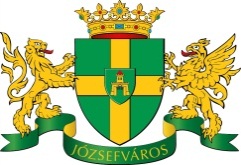 Józsefvárosi ÖnkormányzatPályázati FelhívásJogi személyiséggel rendelkező társadalmi és civil szervezetek, alapítványok, valamint művészek támogatása
Budapest FővárosVIII. kerületJózsefvárosi ÖnkormányzatPályázati FelhívásJogi személyiséggel rendelkező társadalmi és sport szervezetek, alapítványok, valamint sportolók támogatása
Budapest Főváros VIII. kerületJózsefvárosi ÖnkormányzatPályázati FelhívásEgyházak, egyházi szervezetek, egyházi alapítványok támogatása
Budapest Főváros VIII. kerületJózsefvárosi ÖnkormányzatPályázati FelhívásJózsefvárosban működő helyi nemzetiségi önkormányzatok támogatása